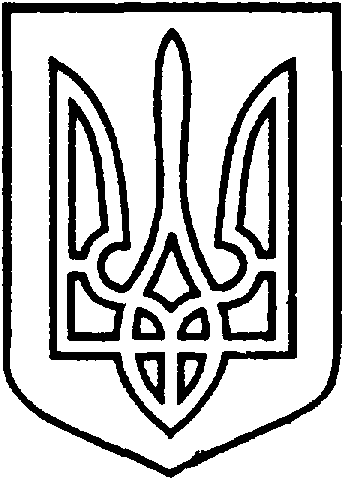 СЄВЄРОДОНЕЦЬКА МІСЬКА ВІЙСЬКОВО-ЦИВІЛЬНА АДМІНІСТРАЦІЯ  СЄВЄРОДОНЕЦЬКОГО РАЙОНУ  ЛУГАНСЬКОЇ  ОБЛАСТІРОЗПОРЯДЖЕННЯкерівника Сєвєродонецької міської  військово-цивільної адміністрації18  червня  2021 року                                                                            №  993Про встановлення режиму роботимагазину «Аквамарин»ФОП Зацарній М.,розташованого за адресою:м. Сєвєродонецьк, пр-т. Гвардійський, 8-В     Керуючись ч. 3 статті 6 Закону України «Про військово-цивільні адміністрації», розпорядженням керівника ВЦА м. Сєвєродонецьк від 07.12.2020 № 1163  «Про затвердження  Положення  про  порядок встановлення режиму роботи об`єктів торгівлі, ресторанного господарства та побутового  обслуговування  населення  на території  м. Сєверодонецька»  (у новій редакції), рішенням шістдесят п`ятої позачергової сесії Сєвєродонецької міської  ради  сьомого  скликання від 12.06.2019 № 3727 «Про затвердження Правил благоустрою території м. Сєвєродонецька та населених пунктів, що входять до складу Сєвєродонецької міської ради», розглянувши заяву фізичної особи - підприємця Зацарної Марини Олександрівни від 11.06.2021 № 68959 /конфіденційна інформація/ про встановлення режиму роботи магазину  «Аквамарин»,  розташованого  за  адресою: м. Сєвєродонецьк,  пр-т.  Гвардійський,  буд. 8-В, на підставі:/конфіденційна інформація/.зобовʼязую:Встановити,   погоджений   з    власником – ФОП    Зацарною М.  режим  роботи  магазину  «Аквамарин»   (торгівля  продовольчими  товарами),розташованого  за  адресою:  м.  Сєвєродонецьк,  пр-т. Гвардійський, буд. 8-В, (торгова площа – 302,6 кв. м.), а саме:     з 07.00 до 21.00, без перерви та вихідних днів.ФОП Зацарній М. розмістити на фасаді магазину «Аквамарин» вивіску з зазначенням на ній найменування суб`єкта господарювання та інформації про режим роботи магазину.     3.  ФОП Зацарній М. здійснювати прибирання території, прилеглої до магазину «Аквамарин», протягом 10 днів, з дня прийняття даного розпорядження укласти договір на вивіз твердих (рідких)  побутових  відходів (далі - Договір) із спеціалізованим підприємством, що має спеціалізований транспорт, згідно «Правил благоустрою території м. Сєвєродонецька та населених пунктів, що входять до складу Сєвєродонецької міської ради».ФОП Зацарній М. протягом 5 днів, з дня укладання договору, надати копію укладеного договору до відділу по контролю за благоустроєм та санітарним станом УЖКГ Сєвєродонецької міської ВЦА.   Витяг з даного розпорядження підлягає оприлюдненню.6.	Контроль за виконанням розпорядження покладаю на заступника керівника Сєвєродонецької міської військово-цивільної адміністрації Олега КУЗЬМІНОВА.Керівник Сєвєродонецької міськоївійськово-цивільної адміністрації  		                   Олександр СТРЮК 